ΕΛΛΗΝΙΚΗ ΔΗΜΟΚΡΑΤΙΑ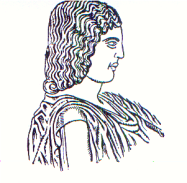 ΓΕΩΠΟΝΙΚΟ ΠΑΝΕΠΙΣΤΗΜΙΟ ΑΘΗΝΩΝ		ΓΕΝΙΚΗ Δ/ΝΣΗ ΔΙΟΙΚΗΤΙΚΩΝ ΥΠΗΡΕΣΙΩΝ 			Αθήνα, 3/6/2019Δ/ΝΣΗ ΔΙΟΙΚΗΤΙΚΟΥ 						Αριθ.Πρωτ.: 5524ΤΜΗΜΑ Γ’ ΠΑΝΕΠΙΣΤΗΜΙΑΚΩΝ ΑΡΧΩΝ & ΟΡΓΑΝΩΝ		Ταχ.Δ/νση: Ιερά Οδός 75, Αθήνα 118 55			Τηλ.:   210-5294811							 FAX:  210-3460885 E-mail: vr2@aua.grΠρος:  Την Πανεπιστημιακή     Κοινότητα του ΓΠΑ(Αποστολή με Ηλ. Ταχυδρομείο)Θέμα :   «Επίσημο Λογότυπο του  Γ.Π.Α. «Δήμητρα»»Αγαπητοί Συνάδελφοι, Παρατηρείται συχνά να γίνεται χρήση λανθασμένου λογότυπου του ΓΠΑ. Για το λόγο αυτό, σας κοινοποιούμε το επίσημο λογότυπο της «Δήμητρας» το οποίο ΟΠΩΣΔΗΠΟΤΕ ΘΑ ΠΡΕΠΕΙ να χρησιμοποιείται τόσο σε έγγραφα όσο και σε υλικό προβολής (προσκλήσεις, αφίσες, ιστοσελίδες κα) σύμφωνα με το αρχείο που δίνεται.Σας ενημερώνουμε ότι έντυπα τα οποία δεν φέρουν το επίσημο λογότυπο του ΓΠΑ δεν θα γίνονται δεκτά. Ο ΑΝΤΙΠΡΥΤΑΝΗΣΔΙΟΙΚΗΤΙΚΩΝ ΥΠΟΘΕΣΕΩΝ, ΑΚΑΔΗΜΑΪΚΩΝ ΥΠΟΘΕΣΕΩΝΚΑΙ ΦΟΙΤΗΤΙΚΗΣ ΜΕΡΙΜΝΑΣΣΕΡΚΟ ΧΑΡΟΥΤΟΥΝΙΑΝΕσωτερική διανομήΠρυτανείαΑντιπρυτάνειςΤμήμα Δικτύων-Διαδικτύου